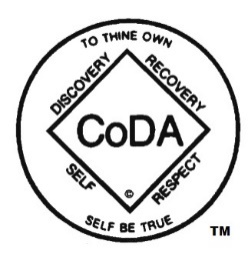 CoDA BOARD MINUTES 
November 2, 2019The Board of Trustees held a public meeting on Saturday, November 2nd by teleconference.  Members in attendance included: Nancy O, Linda A, Salle H, Matt T, Rita B, Gail S., Yaniv S.; Guests: Rick/IMC; Staff: Anna; Absent: Don BConsent Agenda Linda made a motion to accept the consent agenda.  Matt seconded. Approved.Old BusinessWebsite UpdateThe developers are finalizing the changes the Board requested. There will be  a Board review of the website with the consultant. There was discussion regarding adding a translation button to the website. The Board has requested information on the cost of such a feature (monthly/annually) and the language options it would provide. The website rollout was discussed. CSC Archive Process & Updating WebsiteThe recommended archiving process for the recently-concluded CoDA Service Conference Delegate Package was presented. The 2019 CSC materials have been archived on the current website. Further discussion is needed to finalize the process before putting it into the Board’s Policy & Procedures manual.Status of New Board MemberWe welcome Yaniv S., the new Board member from Israel. He has signed all the documents required annually of all Board members.New BusinessUpdate on Zoom Accounts Many Committees are meeting via Zoom, doubling the budgeted expenditure. The Board discussed ways to lower this cost to adhere to approved expenditures. The conversation was moved to email. CoDA GuatemalaThe Board has been advised by members of the Fellowship that the President of CoDA Guatemala, who is also a member of multiple committees, is representing himself as a Trustee of CoDA, Inc., which he is not. The Board decided to send him a letter addressing its concern. The letter may provide this member with clarity concerning the roles and responsibilities within CoDA world service. Fellowship ForumThere are currently two monthly Forums, one in Spanish and one in English. Initially, a presenter in the English Fellowship Forum would raise a topic or question and then the Fellowship would have as much time as they wanted to respond and share. More recently, the English forum shifted to a presentation led by a fellowship member. The Forum has been more successful in Spanish than in English. Another Board member to host the English Forum is sought. The Spanish Forum is in the process of being handed over to Spanish Outreach. Update on Action ListNancy has been removing items as they are completed. She has sent the list out to the Board for comments.Logo Provided by Events for WebsiteTabled for discussion until feedback from the website consultant is received.Meetings Not Using Foundational Documents EmailTabled for discussion. Nancy will craft an email to continue the conversation electronically. Next Board Meeting – December 7, 2019 